О внесении изменений в постановление администрации Порецкого муниципального округа от 17.05.2023 № 289 «Об утверждении административного регламента администрации Порецкого муниципального округа Чувашской Республики предоставления муниципальной услуги «Постановка на учет многодетных семей, имеющих право на получение земельных участков в собственность бесплатно»В соответствии с Гражданским кодексом Российской Федерации, Земельным кодексом Российской Федерации, законами Чувашской Республики от 27 сентября 2023 г. № 61 «О внесении изменений в Закон Чувашской Республики «О предоставлении земельных участков многодетным семьям в Чувашской Республике», от 01 апреля 2011 г. № 10 «О предоставлении земельных участков многодетным семьям в Чувашской Республике» от 21.05.2024 № 34 «О внесении изменений в закон Чувашской Республики «О предоставлении земельных участков многодетным семьям в Чувашской Республики (далее - Закон), Федеральным законом от 06.10.2003 № 131-ФЗ «Об общих принципах организации местного самоуправления в Российской Федерации», администрация Порецкого муниципального округа Чувашской Республики п о с т а н о в л я е т: 1. Внести изменения в административный регламент администрации Порецкого муниципального округа Чувашской Республики предоставления муниципальной услуги «Постановка на учет многодетных семей, имеющих право на получение земельных участков в собственность бесплатно», утвержденный постановлением администрации Порецкого муниципального округа Чувашской Республики от 17.05.2023 № 289 (далее – Регламент), следующие изменения:1.1. пункт 1.2 Регламента изложить в следующей редакции:  «1.2. Круг заявителей на предоставление муниципальной услугиЗаявителями на предоставление муниципальной услуги являются семьи, воспитывающие трех и более детей в возрасте до восемнадцати лет или в возрасте до двадцати трех лет при условии обучения ребенка (детей) в организации, осуществляющей образовательную деятельность, по очной форме обучения, к членам которой относятся совместно проживающие супруги (одинокий родитель), их (его) дети (в том числе усыновленные, удочеренные, пасынки, падчерицы), а также опекуны (попечители, далее также – родители в многодетной семье) и дети, находящиеся под опекой (попечительством), все члены которой являются гражданами Российской Федерации, постоянно или преимущественно проживающие на территории Чувашской Республики (далее - многодетная семья). Условие постоянного или преимущественного проживания на территории Чувашской Республики в отношении таких семей, в составе которых один или оба родителя, один или оба усыновителя (удочерителя), опекуна (попечителя) имеют статус военнослужащего в соответствии с Федеральным законом от 27 мая 1998 г. № 76-ФЗ «О статусе военнослужащих», которые принимают (принимали) участие в специальной военной операции на территориях Украины, Донецкой Народной Республики и Луганской Народной Республики с 24 февраля 2022 года, а также на территориях Запорожской области и Херсонской области с 30 сентября 2022 года, не учитывается.В случае если родители в многодетной семье зарегистрированы по месту жительства в разных муниципальных округах, городских округах Чувашской Республики, земельный участок предоставляется по месту жительства одного из родителей по их выбору.При этом в составе многодетной семьи не учитываются:дети, в отношении которых родители лишены родительских прав или ограничены в родительских правах;дети, в отношении которых отменено усыновление (удочерение);дети, отбывающие наказание в местах лишения свободы по приговору суда, вступившему в законную силу;дети, вступившие в брак до достижения возраста восемнадцати лет;дети, учтенные в составе другой многодетной семьи;дети, находящиеся под опекой (попечительством) в случае, установленном частью 1 статьи 13 Федерального закона от 24 апреля 2008 г. № 48-ФЗ «Об опеке и попечительстве»;дети, в отношении которых прекращена опека (попечительство).С заявлением о предоставлении муниципальной услуги также может обратиться законный представитель заявителя или лицо, уполномоченное им на основании доверенности, оформленной в соответствии с законодательством Российской Федерации.Указанные в настоящем подразделе заявители в соответствии со статьей 15 Федерального закона от 27 июля 2010 г. № 210-ФЗ «Об организации предоставления государственных и муниципальных услуг» (далее - Федеральный закон № 210-ФЗ) и соглашением между администрацией Порецкого муниципального округа Чувашской Республики (далее также - Администрация) и многофункциональным центром предоставления государственных и муниципальных услуг (далее - соглашение) также могут обратиться в многофункциональный центр предоставления государственных и муниципальных услуг (далее - МФЦ) с запросом о предоставлении муниципальной услуги (далее также - запрос, заявление).Заявители, указанные в настоящем подразделе, запрос о предоставлении муниципальной услуги могут направить в электронной форме посредством государственной информационной системе «Единая централизованная цифровая платформа в социальной сфере).»;1.2. пункт 2.6.1. Регламента изложить в следующей редакции:«2.6.1. Исчерпывающий перечень документов, необходимых для предоставления муниципальной услуги:заявление о постановке на учет многодетной семьи в целях предоставления в собственность земельного участка бесплатно по форме согласно Приложению № 1 к настоящему Административному регламенту;согласие на обработку персональных данных в соответствии с Федеральным законом от 27 июля 2006 г. № 152-ФЗ «О персональных данных» (приложение к Заявлению) по форме согласно Приложению № 2 к настоящему Административному регламенту;           Многодетным семьям, с их согласия взамен предоставления им в собственность бесплатно земельного участка для индивидуального жилищного строительства либо для ведения личного подсобного хозяйства (приусадебный земельный участок) может быть предоставлена иная мера социальной поддержки в виде единовременной денежной выплаты (сертификата) в целях, порядке и размере, установленных Кабинетом Министров Чувашской Республики.            Для постановки на учет многодетной семьи, имеющей право на предоставление земельного участка в собственность бесплатно, многодетная семья направляет в Администрацию по месту жительства заявление о постановке на учет многодетной семьи, имеющей право на предоставление земельного участка в собственность бесплатно (далее - заявление), с указанием целей использования земельного участка, согласия на предоставление иной меры социальной поддержки в виде единовременной денежной выплаты (сертификата) взамен предоставления ей земельного участка в собственность бесплатно (в случае, указанном в абзаце четвертом статьи 3 Закона Чувашской Республики № 10 от 01.04.2011 г. В заявлении также указываются сведения о лицах, проживающих совместно с заявителем, и их родственных связях с заявителем, сведения о муниципальном образовании (муниципальных образованиях) Чувашской Республики, в котором (которых) многодетная семья имеет намерение получить земельный участок в случае отсутствия свободного земельного участка по месту ее жительства. К заявлению прилагаются следующие документы:        копии документов, удостоверяющих личность заявителя и всех членов семьи;        копии свидетельства о заключении брака, выданного компетентными органами иностранного государства, и его нотариально удостоверенного перевода на русский язык (при наличии данного факта);        копии свидетельств об усыновлении (удочерении) детей, выданных органами записи актов гражданского состояния или консульскими учреждениями Российской Федерации, или вступивших в законную силу решений суда об усыновлении (удочерении) детей (при наличии данного факта);         копии свидетельств о рождении несовершеннолетних детей, совершеннолетних детей в возрасте до двадцать трех лет, обучающихся в образовательных организациях по очной форме обучения, выданных компетентными органами иностранного государства, и их нотариально удостоверенного перевода на русский язык (при наличии данного факта).        справка с места учебы совершеннолетнего ребенка (детей) в возрасте до двадцати трех лет, подтверждающая его (их) обучение по очной форме в образовательной организации, выданная не ранее чем за один месяц до дня подачи заявления (при наличии данного факта).        Многодетная семья, заинтересованная в предоставлении земельного участка для ведения личного подсобного хозяйства, указывает в заявлении местоположение земельного участка - в границах населенного пункта (приусадебный земельный участок) либо за пределами границ населенного пункта (полевой земельный участок).         Многодетная семья, заинтересованная в предоставлении огородного земельного участка для ведения огородничества, указывает в заявлении категорию земельного участка - из земель населенных пунктов или из земель сельскохозяйственного назначения.         При принятии на учет многодетной семьи, имеющей право на предоставление земельного участка для индивидуального жилищного строительства в соответствии с абзацем третьим статьи 3 Закона Чувашской Республики № 10 от 01.04.2011 г. в собственность бесплатно, Администрация в порядке межведомственного информационного взаимодействия запрашивает следующие документы:         справку из органов, осуществляющих учет граждан о постановке на учет в качестве нуждающихся в жилых помещениях;        сведения из Единого государственного реестра записей актов гражданского состояния о государственной регистрации заключения брака (при наличии);        сведения из Единого государственного реестра записей актов гражданского состояния о государственной регистрации рождения несовершеннолетних детей, совершеннолетних детей в возрасте до двадцати трех лет, обучающихся в образовательных организациях по очной форме обучения (при наличии);        сведения, содержащиеся в решении органа опеки и попечительства об установлении опеки (попечительства) над ребенком (при наличии);        сведения из органа (организации), осуществляющего реализацию права граждан на получение иной меры социальной поддержки в виде единовременной денежной выплаты (сертификата) взамен получения земельного участка в собственность бесплатно, о предоставлении такой меры поддержки;         выписку из Единого государственного реестра недвижимости о правах на объекты недвижимости, в том числе о правах на жилые помещения, принадлежащие одному из родителей в многодетной семьи как нуждающемуся в жилых помещениях.          Многодетная семья вправе представить сведения и документы, указанные в приложении к заявлению многодетной семьи, по собственной инициативе.          Администрация при принятии на учет многодетной семьи, имеющей право на предоставление земельного участка в собственность бесплатно, запрашивают документы, указанные в приложении к заявлению многодетной семьи, в течение двух рабочих дней со дня подачи заявления о постановке на учет.            От имени многодетной семьи заявление и документы, предусмотренные в абзацах третьем - седьмом статьи 5 Закона Чувашской Республики № 10 от 01.04.2011 г., могут быть поданы одним из дееспособных родителей в многодетной семьи либо иным уполномоченным лицом при наличии доверенности, оформленной в соответствии с законодательством Российской Федерации.           Заявление регистрируется в день его поступления в журнале регистрации заявлений и гражданину, подавшему заявление, выдается расписка в получении документов с указанием их перечня и даты получения.           Учет многодетных семей, имеющих право на предоставление земельных участков в собственность бесплатно, ведется органом местного самоуправления в Реестре учета многодетных семей, имеющих право на предоставление земельных участков в собственность бесплатно (далее - Реестр). Администрация вправе вести Реестр раздельно по видам разрешенного использования земельных участков и (или) по месту жительства членов многодетной семьи в муниципальном образовании Чувашской Республики или местоположению ожидаемых земельных участков, указанному многодетной семьей в заявлении.          Администрация в пятнадцатидневный срок со дня регистрации заявления принимает решение о постановке на учет многодетной семьи для предоставления земельного участка в собственность бесплатно и включении в Реестр либо об отказе в постановке на учет многодетной семьи для предоставления земельного участка в собственность бесплатно.         Формирование реестров осуществляется администрацией Порецкого муниципального округа. Реестр должен содержать:        порядковый номер учета многодетной семьи;        дату регистрации заявления о постановке многодетной семьи на учет для приобретения земельного участка в собственность бесплатно;        фамилию, имя, отчество (последнее - при наличии) каждого члена многодетной семьи;        дату рождения несовершеннолетних детей, совершеннолетних детей в возрасте до двадцати трех лет, обучающихся в образовательных организациях по очной форме обучения (при наличии);        адрес места жительства каждого члена многодетной семьи;        реквизиты документа, удостоверяющего личность каждого члена многодетной семьи;        целевое назначение земельного участка;        согласие многодетной семьи на предоставление иной меры социальной поддержки в виде единовременной денежной выплаты (сертификата) взамен предоставления ей земельного участка в собственность бесплатно;        кадастровый номер и площадь земельного участка, предоставленного многодетной семье.        Администрация в трехдневный срок после включения многодетной семьи в Реестр направляет многодетной семье уведомление о включении ее в Реестр с указанием порядкового номера в Реестре.».        1.3. Пункт 2.8.1. Регламента дополнить абзацем 6 следующего содержания:        «реализованное многодетной семьей право на предоставление земельного участка в собственность бесплатно на основании абзаца второго части 2 статьи 2 Закона Чувашской Республики № 10 от 01.04.2011 г. или иной меры социальной поддержки в виде единовременной денежной выплаты (сертификата) взамен предоставления земельного участка в собственность бесплатно на основании абзаца четвертого статьи 3 Закона Чувашской Республики № 10 от 01.04.2011 г.»;         2. Настоящее постановление вступает в силу со дня его официального опубликования в издании «Вестник Поречья» и подлежит размещению на официальном сайте Порецкого муниципального округа в информационно-телекоммуникационной сети «Интернет», за исключением абзаца 12 пункта 1.2 Регламента, который вступает в силу с 01.07.2024 года.     Глава Порецкого муниципального округа                                                                   Е.В. Лебедев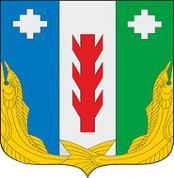 Администрация Порецкогомуниципального округаЧувашской РеспубликиПОСТАНОВЛЕНИЕ            ______ № ___с. ПорецкоеЧăваш РеспубликинПăрачкав муниципалитетокругӗн администрацийĕЙЫШĂНУ______27.06.2024 № 304Пăрачкав сали